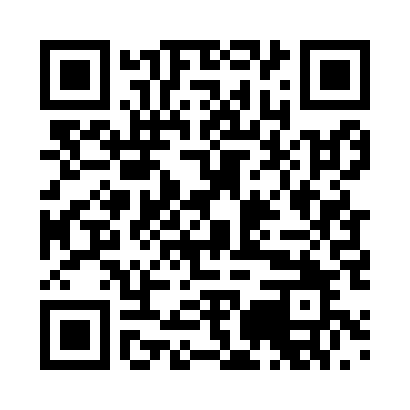 Prayer times for Treisberg, GermanyMon 1 Apr 2024 - Tue 30 Apr 2024High Latitude Method: Angle Based RulePrayer Calculation Method: Muslim World LeagueAsar Calculation Method: ShafiPrayer times provided by https://www.salahtimes.comDateDayFajrSunriseDhuhrAsrMaghribIsha1Mon5:077:021:305:047:599:472Tue5:047:001:305:048:019:493Wed5:026:581:295:058:029:514Thu4:596:551:295:068:049:535Fri4:566:531:295:078:059:556Sat4:536:511:295:088:079:577Sun4:516:491:285:088:0910:008Mon4:486:471:285:098:1010:029Tue4:456:451:285:108:1210:0410Wed4:426:431:275:118:1310:0611Thu4:396:401:275:128:1510:0812Fri4:376:381:275:128:1610:1113Sat4:346:361:275:138:1810:1314Sun4:316:341:265:148:2010:1515Mon4:286:321:265:148:2110:1716Tue4:256:301:265:158:2310:2017Wed4:226:281:265:168:2410:2218Thu4:196:261:265:178:2610:2519Fri4:166:241:255:178:2810:2720Sat4:136:221:255:188:2910:2921Sun4:106:201:255:198:3110:3222Mon4:076:181:255:198:3210:3423Tue4:046:161:245:208:3410:3724Wed4:016:141:245:218:3510:3925Thu3:586:121:245:218:3710:4226Fri3:556:101:245:228:3910:4527Sat3:526:081:245:238:4010:4728Sun3:496:061:245:238:4210:5029Mon3:466:051:245:248:4310:5330Tue3:436:031:235:248:4510:55